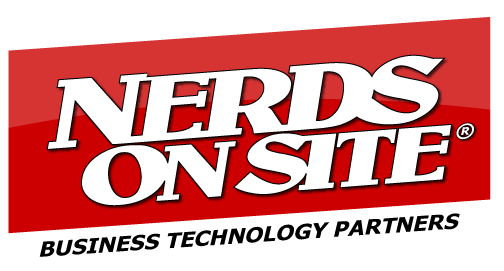 For Immediate Release   NERDS ON SITE STREAMLINES FRANCHISEE ONBOARDING TO MEET INCREASING DEMANDCOMPANY RESPONDS TO GROWING INTEREST IN NERD FRANCHISES IN USA AND CANADA  TORONTO, ONTARIO, CANADA, May 24th, 2019 - Nerds On Site Inc. (“NERDS” or the "Company") (CSE: NERD) (FSE: 3NS.F) (QTCQB: NOSUF), a mobile IT solutions company servicing the SME marketplace, announces that in response to unprecedented interest in NERD franchises in the USA and Canada, it is upgrading its onboarding process to train and deploy its fast growing team. “The response to our growth initiatives in the USA and Canada is twofold, one from customer interest and the other from qualified technology professionals who want to join our team and become NERDS,” said Mr. Charles Regan, Nerds On Site CEO. “It is gratifying to see the response on both fronts, and as we scale the business it is essential that we provide the most comprehensive, engaging training environment and program possible.”NERDS is streamlining and enhancing its new NERD franchise application and initiation process, including:www.IwantToBeAnerd.com website portal renewalExtensive social media promotion and postingsExpanded deployment of team leaders for recruitment and educationEnhanced BootUP Event – new NERD training weekProgram marketing support to allow new NERDS to hit the streets running“On behalf of all NERDS, we are looking forward to our upcoming BootUP in June, welcoming our largest participant group of new NERDS to the team as we put our resources to work in growing this Company and supporting SME’s with the highest standard, most user friendly IT solutions support available in the space,” added Mr. Regan.For further information please contact: Mr. Charles Regan, CEO of Nerds On SitePlease visit www.investors.nerdsonsite.comCall 1-877-778-2335, or email IR@nerdsonsite.com.About Nerds On Site:Nerds on Site, a company founded in 1995, specializes in providing cost effective, leading edge solutions to Small and Medium sized Enterprise (SME), serving as the complete SME IT solution specialists. Nerds on Site was established in London, Ontario with current annual revenues of approximately $10,000,000 with normalized net earnings of about $100,000.00. The company services over 12,000 clients per year with a superb 96.5% customer satisfaction rating. NOS’s business model is based on Nerds sub contracts in Canada and a Franchise model for USA expansion. Neither the Canadian Securities Exchange nor its Regulation Services Provider (as that term is defined in the policies of the Canadian Securities Exchange) accepts responsibility for the adequacy or accuracy of this release.Forward Looking Statements - Certain information set forth in this material may contain forward-looking statements that involve substantial known and unknown risks and uncertainties. All statements other than statements of historical fact are forward-looking statements, including, without limitation, statements regarding future financial position, business strategy, use of proceeds, corporate vision, proposed acquisitions, partnerships, joint-ventures and strategic alliances and co-operations, budgets, cost and plans and objectives of or involving the Company. Such forward-looking information reflects management's current beliefs and is based on information currently available to management. Often, but not always, forward-looking statements can be identified by the use of words such as "plans", "expects", "is expected", "budget", "scheduled", "estimates", "forecasts", "predicts", "intends", "targets", "aims", "anticipates" or "believes" or variations (including negative variations) of such words and phrases or may be identified by statements to the effect that certain actions "may", "could", "should", "would", "might" or "will" be taken, occur or be achieved. A number of known and unknown risks, uncertainties and other factors may cause the actual results or performance to materially differ from any future results or performance expressed or implied by the forward-looking information. These forward-looking statements are subject to numerous risks and uncertainties, certain of which are beyond the control of the Company including, but not limited to, the impact of general economic conditions, industry conditions and dependence upon regulatory approvals. Readers are cautioned that the assumptions used in the preparation of such information, although considered reasonable at the time of preparation, may prove to be imprecise and, as such, undue reliance should not be placed on forward-looking statements. The Company does not assume any obligation to update or revise its forward-looking statements, whether as a result of new information, future events, or otherwise, except as required by securities laws.